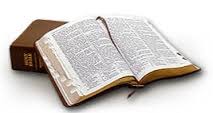 “There is a power that flows into our lives 
when we read and study the scriptures on a daily basis that cannot be found 
in any other way.”--President Ezra Taft Benson--